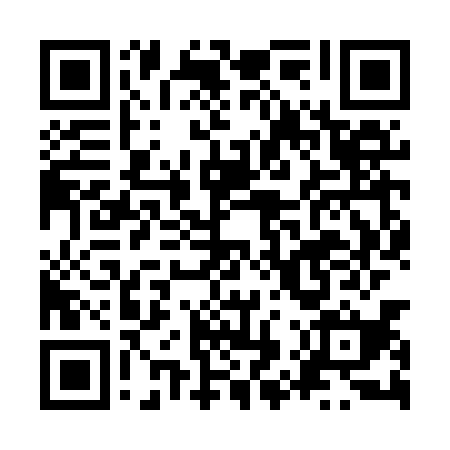 Prayer times for Kaweczyn Nowa Osada, PolandWed 1 May 2024 - Fri 31 May 2024High Latitude Method: Angle Based RulePrayer Calculation Method: Muslim World LeagueAsar Calculation Method: HanafiPrayer times provided by https://www.salahtimes.comDateDayFajrSunriseDhuhrAsrMaghribIsha1Wed2:395:0412:275:347:5210:062Thu2:365:0212:275:357:5310:093Fri2:335:0012:275:367:5510:124Sat2:294:5812:275:377:5610:155Sun2:264:5712:275:377:5810:186Mon2:224:5512:275:388:0010:217Tue2:194:5312:275:398:0110:248Wed2:154:5212:275:408:0310:279Thu2:124:5012:275:418:0410:3010Fri2:124:4812:275:428:0610:3311Sat2:114:4712:275:438:0710:3412Sun2:104:4512:275:448:0910:3513Mon2:104:4412:275:458:1010:3614Tue2:094:4212:275:468:1210:3615Wed2:094:4112:275:468:1310:3716Thu2:084:4012:275:478:1410:3817Fri2:084:3812:275:488:1610:3818Sat2:074:3712:275:498:1710:3919Sun2:064:3612:275:508:1910:3920Mon2:064:3412:275:518:2010:4021Tue2:064:3312:275:518:2110:4122Wed2:054:3212:275:528:2310:4123Thu2:054:3112:275:538:2410:4224Fri2:044:3012:275:548:2510:4325Sat2:044:2912:275:548:2710:4326Sun2:044:2812:275:558:2810:4427Mon2:034:2712:275:568:2910:4428Tue2:034:2612:285:578:3010:4529Wed2:034:2512:285:578:3110:4530Thu2:024:2412:285:588:3210:4631Fri2:024:2312:285:598:3310:47